Дресков Михаил ИвановичЗвание: гв. ст. сержант 
Место службы: 136 гв. осапб 12 гв. тк 

Дата подвига: 27.01.1945,19.01.1945 № записи: 29173861Архивные документы о данном награждении:I. Приказ(указ) о награждении и сопроводительные документы к нему- первая страница приказа или указа- строка в наградном списке- наградной листII. Учетная картотека- данные в учетной картотекеОрден Славы III степени 

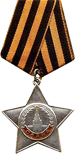 Приказ подразделения№: 6/н от: 08.02.1945 
Издан: 12 гв. тк / Архив: ЦАМОфонд: 33опись: 686196ед.хранения: 5320№ записи: 29173703